Конспект развлечения для детей подготовительной группы по правилам дорожного движения«Правила дорожные – знать нам всем положено!»Составила:музыкальный руководительХохолькова А.А.Цель: Закрепление знаний о правилах дорожного движения и умение применять их в практической деятельности.Задачи: - Способствовать развитию у  детей навыков безопасного поведения на улице;- Расширять знания о  разных видах транспорта, закреплять знания о сигналах светофора;-  Формировать умение различать дорожные знаки;- Активизировать процессы мышления, внимания и речи детей; воспитывать сообразительность и находчивость;- Воспитывать потребность детей быть дисциплинированными  и внимательными на улицах, осторожными и осмотрительными.Ход развлечения:Звучит песня «Правила дорожного движения» И.Русских, в зал входят дети и садятся на стулья.Ведущая: Ребята, сегодня мы собрались с вами, чтобы поговорить об очень важном – о правилах дорожного движения и культуре поведения на дороге. Очень скоро наши дети попрощаются с детским садом и пойдут в школу. Чтобы это счастливое событие в каждой семье не омрачилось несчастным случаем на дороге взрослые и дети должны не только знать правила дорожного движения, но и строго их соблюдать и выполнять.Звучит веселая музыка, в зал входит мальчик Витя и везет машинку.Витя: Здравствуйте, ребята! Меня зовут Витя. Вот приобрел машину я, красивую и большую и сейчас на ней буду кататься. Кто хочет со мной прокатиться?Ведущая: Подожди Витя, а ты знаешь правила дорожного движения?Витя: Нет, а зачем их знать?Ведущая: Тогда скажи, как правильно переходить дорогу?Витя: Ясно как – ногами, вот так.(Витя берёт машину, топает ногами и уходит из зала. Слышится шум, грохот)                   Выходит Витя и плачет.Ведущая: Вот видишь Витя, чтобы безопасно гулять по городу и ездить на машине, надо знать правила дорожного движения. Вот послушай, что тебе сейчас расскажут наши дети.                    Выходят дети и читают стихи о правилах дорожного движения.1 ребёнок: По городу, по улице,                    Не ходят просто так.                   Когда не знаешь правил-                   Легко попасть впросак2 ребёнок: Всё время будь внимательным,                   И помни наперёд                   Свои имеет правила                   Шофёр и пешеход.Ведущая: Скажи Витя, как ты думаешь, можно ли играть на дороге?Витя: Смотря во что.Ведущая: Это как?Витя: Если в шахматы, то нельзя – машины все фигуры собьют. А вот если в мячик – то очень даже весело.Ведущая: Ребята, разве можно играть на дороге?                 ( Ответы детей.)Ведущая: Ни в коем случае, нельзя играть вблизи дороги или на проезжей части. Играть можно только на специально отведённых игровых площадках.Витя: А я и не знал, спасибо вам, что мне рассказали.Ведущая: Витя, оставайся на нашем празднике, посмотри как интересно и увлекательно дети будут изучать правила дорожного движения.Витя: Спасибо за приглашение.Ведущая: Ребята, отгадайте мою загадку.                  Я и вежливый и строгий                   Я известен на весь мир.                  Я на улице широкой –                   Самый главный командир.                  Всюду люди меня знают                  Да и как меня не знать?                  Все должны мои сигналы                  Помнить, строго выполнять.                                                  (светофор)                  Песня «Песня инспектора Светофорова» (О. Емельянова)Ведущая: А сейчас мы с вами поиграем в игру.                         Игра «Светофор»У каждого из вас есть карточки с цветовыми сигналами, такими же как у светофора. Я буду загадывать загадки, а вы должны подумать и поднять ту карточку, о которой говорится в загадке.Ведущая: И ты, Витя внимательно слушай и отгадывай загадки вместе с детьми.Этот свет нам говорит – Стой! Опасно! Путь закрыт! (красный)Что за свет вспыхнул впереди.Скажет он: Препятствий нет – Смело в путь иди. (зеленый)Если этот свет в окошке – Подожди ещё немножкоПодожди ещё чуть – чутьБудет вновь свободен путь. (жёлтый)Перекрёсток оживился,Стал свободен переходСмело двигайся вперёд. (зелёный)Этот свет означает – хода нет.Стоп машина – стоп моторТормози скорей шофёр. (красный)Свет мигнул и говорит:«Ехать можно – путь открыт.» (зеленый)Ведущая: Витя, а какие виды транспорта ты знаешь, которые ездят по улицам нашего города?Витя: Машины.Ведущая: Это всё, что ты знаешь?Витя: Да.Ведущая: Ребята, давайте назовём виды транспорта, которые вы знаете.(Подвести итог, что существует 4 вида транспорта: наземный, подземный, воздушный и водный.)Витя: Спасибо, теперь я буду знать, что поезд, троллейбус, вертолёт, корабль – это всё разные виды транспорта.Ведущая: А сейчас мы поиграем в игру «Сказочный транспорт».Игра «Сказочный транспорт»Я буду загадывать вам загадки, а вы будете отгадывать о каком сказочном транспорте идёт речь.На чем ехал Емеля к царю во дворец? (Печка)Любимый вид транспорта кота Леопольда? (Велосипед)Во что превратила добрая фея тыкву для Золушки? (Карета)На чем летал Старик Хоттабыч? (Ковер - самолет)Ведущая: Молодцы, ребята! Все загадки вы отгадали.- Витя скажи пожалуйста, кто следит за порядком на дороге?Витя: А зачем на дорогах надо следить за порядком? Машины сами ездят туда – сюда, куда надо – туда и ездят.Ведущая:  Нет, Витя, ты не прав. За порядком в городе и на дорогах следит инспектор ДПС.- Ребята, зачем в городе нужен инспектор ДПС? (ответы детей)Сейчас мы с ребятами тебе покажем, как выглядит инспектор ДПС. Конкурс «Инспектор ДПС»В конкурсе участвуют 4 ребенка. По свистку первый ребенок бежит к столу, где лежат фуражка, жилетка, жезл и свисток. Необходимо быстро на себя все одеть, поднять жезл вверх, свистнуть в свисток. По сигналу свистка бежит второй ребенок, снимает с него фуражку, жилетку, кладет жезл на стол и вместе с товарищем взявшись за руки возвращаются на место.Ведущая: Ребята, скажите мне пожалуйста, что помимо светофора помогает водителям соблюдать правила дорожного движения? Дети отвечают: дорожные знаки.Ведущая: Вот сейчас мы проверим, какие дорожные знаки знаете вы, но сначала отгадайте загадку.Он в полоску, как и пчелка,Постовой им машет ловко. (жезл)Игра «Дорожные знаки»Стоя в кругу, дети под музыку передают жезл друг другу. Как только музыка заканчивается, тот, у кого остался жезл поднимает его вверх и называет дорожный знак, который ему показывает ведущий.Витя: Молодцы, ребята! Сколько вы дорожных знаков знаете?Ведущая: Но это еще не все знаки. Вот посмотри…Игра «Круговое движение»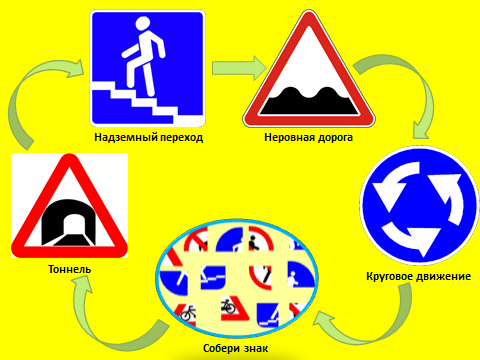 (Знаки располагаются по кругу)1 знак – тоннель. Дети пролезают в тоннель.2 знак – надземный переход. Дети проходят по гимнастической скамейке.3 знак – неровная дорога. Дети пробегают по извилистому канату.4 знак – круговое движение. Дети обегают вокруг обруча.5 знак – «собери знак». Дети собирают разрезной пазл дорожного знака.Ведущая: А сейчас наши ребята исполнят танец с дорожными знаками.Танец «Дорожные знаки»Ведущая: Витя, понравился ли тебе наш праздник, посвященный правилам дорожного движения?Витя: Мне очень понравился ваш праздник. Я столько нового узнал.Ведущая: Что же ты Витя узнал?Витя: Я узнал, что существует много различных видов транспорта, узнал кто такой инспектор ДПС и для сего он нужен. Также я выучил много дорожных знаков и усвоил как нужно вести себя на улицах большого города и не попадать в неприятные ситуации.Ведущая: Да, Витя, о правилах дорожного движения нужно помнить всегда и всегда их соблюдать. Для того, чтобы еще лучше запомнить все правила дорожного движения давайте посмотрим мультфильм о правилах безопасности на дороге.Мультфильм «Правила безопасности на дорогах»Витя: Спасибо вам, ребята! А я побегу к своим родителям и им расскажу о всех правилах дорожного движения.Звучит музыка, Витя прощается и убегает из зала.Ведущая: Вот и закончился наш праздник. Пора нам возвращаться в группу. Надеюсь, что вы никогда не будете нарушать правила дорожного движения.Звучит музыка, дети уходят из зала.